Марина Ивановна КондрашоваДетская художественная школа  №1
г.Усть-ИлимскМетодическая разработка
«Декоративный натюрморт»
для Детской Художественной школы.  3 классРаспределение учебных часов «Декоративный натюрморт» 3 класс. 2 четверть-12 часов.План:Общая характеристика (декоративный натюрморт).Основные декоративные приемы гуашью.Поэтапность  работы.Литература.Приложение.Общая характеристика (Декоративный натюрморт)Декоративный натюрморт выполненный с натуры гуашью, является переходным этапом-эскизом к таким техникам изображения как: батик, гобелен, квилт и в то же время существует как полноправное законченная творческая работа. Декоративный натюрморт-более творческое произведение, так как не требует максимальной фотографичности. Натюрморт с натуры является основой для главных предметов, которые могут художественно изменяться и дополняться, что позволяет учащимся более полнее выразиться своим языком и почерком.Гуашь- один из самых пластичных легко перекрываемых материалов, доступный в исполнении. Главный приём- письмо гуашью, это работа колерами.Весь подготовительный рисунок разбивается на цветовые плоскости, по типу мозаики , разной формы в зависимости от натуры. За основу берётся локальный цвет как в фоне , так и в предметах с добавлением оттенков в зависимости от освещённости, рефлексов, теней. Каждый кусок мозаики раскрашивается своим отдельным колером, не теряя целостности предмета.Поэтапность работы колерамиПодготовительный рисунок выполняется на бумаге- ватмане карандашом. Предметы и фон разбиваются на мелкие фрагменты условно.Колерами закрывается фон вертикальный, горизонтальный. Начинать писать с самого понятного.Переход на предметы от крупного(главного) к более мелким(второстепенным). Начинать с полутеней, теней, рефлексов.Переход на освещённую поверхность предметов- свет,блик.Работа над деталями, подчинение мелких деталей крупным по цвету и рисунку. Гармония цвета.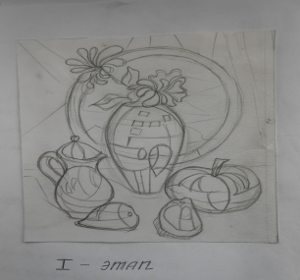 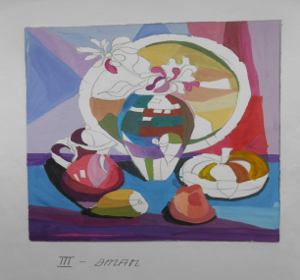 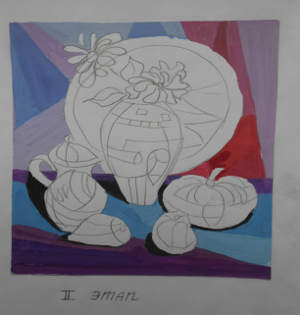 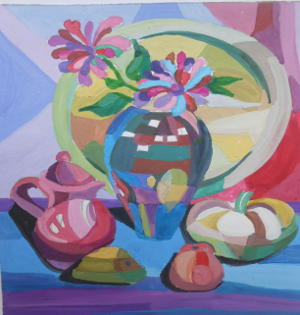 Список используемой литературы:Журнал «Юный художник»Журнал «Художник»Журнал «Декоративное искусство»Приложение:Фотографии с работ учащихся ШИ№1Поэтапная разработка натюрморта в 4 этапаФотографии с работ учащихся других школ из журнала «Юный художник»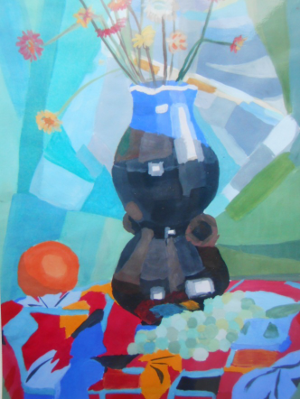 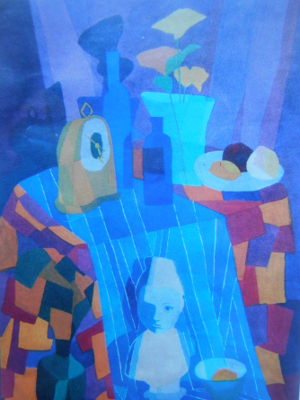 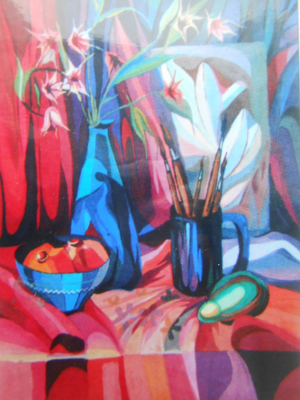 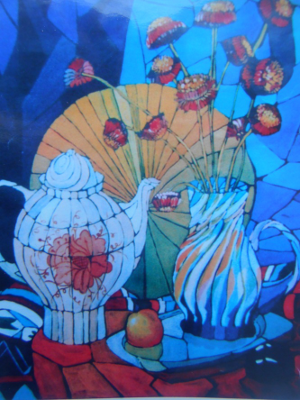 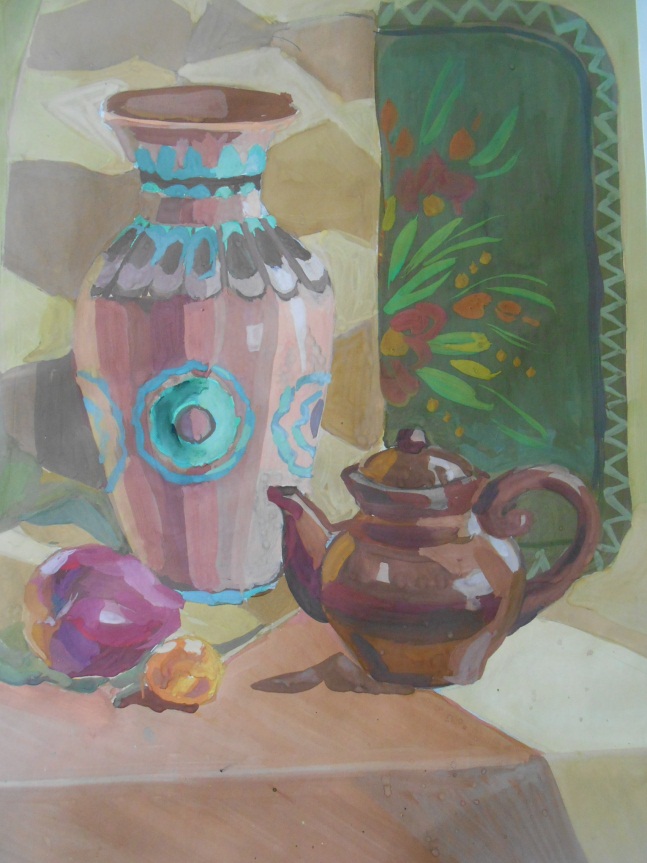 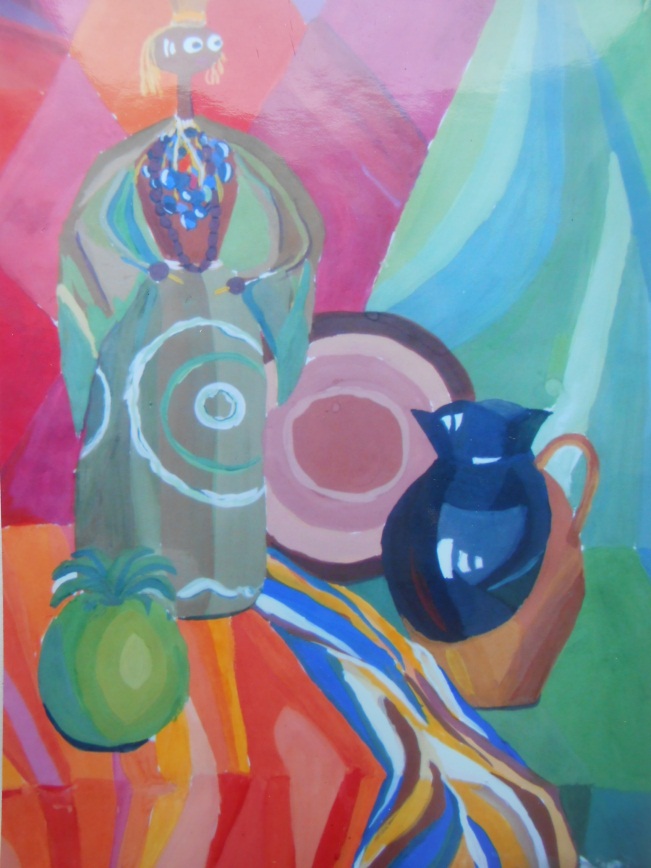 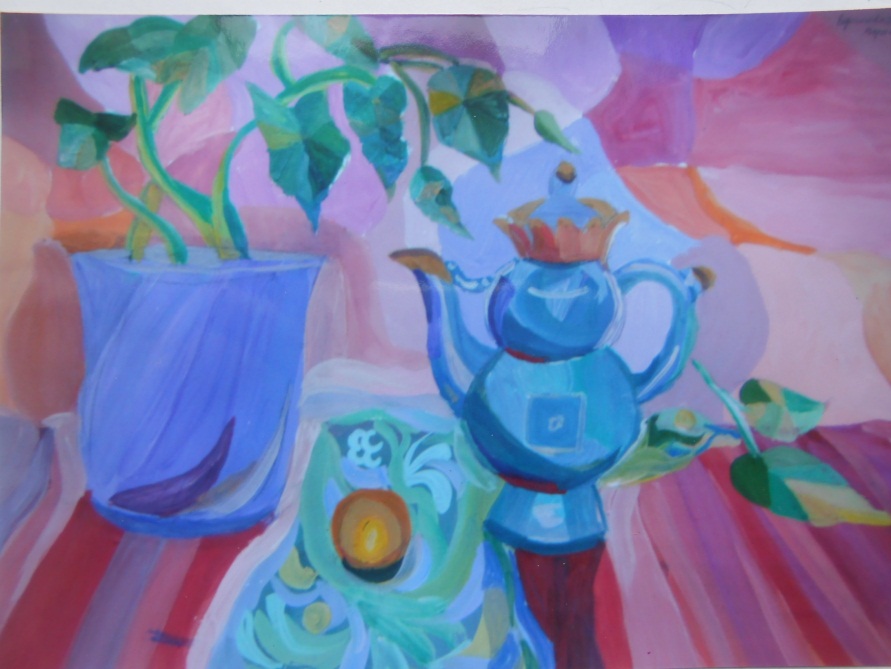 1«Декоративный натюрморт»(теоритический час)1час2Подготовительный рисунок2 часа3Работа с фоном, цветом3 часа4Работа с предметом3 часа5Работа с деталями3 часа